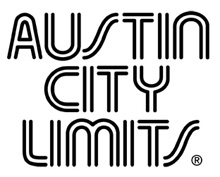 AUSTIN CITY LIMITS PRESENTS A SPECIAL HOUR WITH MUSIC LEGEND DON HENLEY Joined By Special Guests Ashley Monroe, Martina McBride, Trisha Yearwood, Jamey Johnson, and Emily Robison Strayer & Martie MaguireNew Episode Airs October 24th on PBSAustin, TX—October 22, 2015—Capitol recording artist Don Henley makes his first-ever appearance on Austin City Limits (ACL) showcasing Cass County, Henley’s first solo release in fifteen years and first No. 1 album of his 33-year solo career.  The iconic singer-songwriter and founding member of the Eagles performs a mix of solo hits and future classics in a special hour, joined by many of the all-star guest vocalists featured on this acclaimed record. The episode premieres Saturday, October 24th at 8pm CT/9pm ET as part of ACL’s new Season 41 on PBS.  ACL airs weekly on PBS stations nationwide (check local listings for times) and full episodes are made available online for a limited time at http://video.pbs.org/program/austin-city-limits/ immediately following the initial broadcast.  The show's official hashtag is #acltv. Named for the East Texas region where Henley grew up, the country-leaning Cass County debuted at No. 1 on both Billboard’s top albums and country albums charts and features new originals written by the music superstar and longtime collaborators Stan Lynch and Steuart Smith.  Rolling Stone raves in a four-star review, “Henley has made an album of quietly defiant pure-country modernism…Everything in the music serves the sting and solace in the tales.”  USA Today notes, “the emotional but unsentimental album draws on the music and the land of Henley’s youth, but it doesn't dwell there.”Henley opens the masterful eleven-song ACL set with the radio classic “Dirty Laundry,” before taking viewers on a journey through Cass County, a musical return to his roots.  He shines in an immaculate performance filled with highlights and duet partners featuring a parade of special guests: breakout country star Ashley Monroe, chart-toppers Martina McBride and Trisha Yearwood, country rebel Jamey Johnson and sisters Emily Robison Strayer and Martie Maguire of Dixie Chicks and Court Yard Hounds fame.  Henley makes a few detours to perform select fan-favorites including “The Heart Of The Matter” before the entire cast returns to the ACL stage  for the powerfully evocative new ballad, “Praying for Rain”.  Familiar opening chords signal his smash “The Boys of Summer” as Henley and his band launch into the signature tune for a sublime set-closer.  "Don Henley has been on my wish list for 40 years, and I always knew he would come when he was ready,” says ACL executive producer Terry Lickona.  “He's one of the best songwriters of his generation, and these new songs are some of the best he's ever written. He's at the top of his game right now, and it's an honor to have him showcase his new songs and classics on the ACL stage.Episode Setlist:Dirty LaundryWhen I Stop Dreaming (ft. Ashley Monroe)The Cost Of Living (ft. Jamey Johnson)That Old Flame (ft. Martina McBride)Train In The DistanceThe Heart Of The MatterWhere I Am Now (ft. Trisha Yearwood)Take A Picture Of ThisShe Sang Hymns Out Of Tune (ft. Emily Robison Strayer & Martie Maguire)Praying for Rain (ensemble)The Boys of SummerSeason 41 Fall Broadcast Schedule (additional episodes to be announced)October 3		2015 Hall of Fame SpecialOctober 10		Cassandra WilsonOctober 17 		Sturgill Simpson / Asleep at the WheelOctober 24		Don HenleyOctober 31 		Gary Clark Jr. / Courtney BarnettNovember 7		TV On The Radio / The War on DrugsNovember 14	James TaylorNovember 21	ACL Presents: Americana Music Festival 2015The complete line-up for the full 14-week season, including seven new episodes to air beginning January 2016, will be announced at a later date.  Viewers can visit acltv.com for news regarding future tapings, episode schedules and live stream updates. About Austin City LimitsACL offers viewers unparalleled access to featured acts in an intimate setting that provides a platform for artists to deliver inspired, memorable, full-length performances. The program is taped live before a concert audience from The Moody Theater in downtown Austin. ACL is the longest-running music series in American television history and remains the only TV series to ever be awarded the National Medal of Arts. Since its inception in 1974, the groundbreaking music series has become an institution that's helped secure Austin's reputation as the Live Music Capital of the World. The historic KLRU Studio 6A, home to 36 years of ACL concerts, has been designated an official Rock & Roll Hall of Fame Landmark. In 2011, ACL moved to the new venue ACL Live at The Moody Theater in downtown Austin. ACL received a rare institutional Peabody Award for excellence and outstanding achievement in 2012.	 	ACL is produced by KLRU-TV and funding is provided in part by Budweiser, the Austin Convention Center Department, Dell and HomeAway. Additional funding is provided by the Friends of Austin City Limits. Learn more about Austin City Limits, programming and history at acltv.com.Media Contact:Maureen Coakley for ACLmaureen@coakleypress.comt: 917.601.1229Maury SullivanKLRU-TVmsullivan@klru.orgt: 512.475.9087